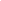 FORMATO DEL RETIRO (Amoris Laetitia, ch.4-5)Sabado 1:00-9:00pmLa mayoría de las charlas incluirán algunos testigos o historias en la introducción, de tal manera que puedan conectar el presentador con los asistentes y romper así las barreras. Testigo/conecta con la audiencia – 5 min.Presentación de la proyección de la charla, poniéndola en contexto del retiro – 5min.Desarrollar el tema con misericordia, claridad y caridad, dar ejemplos para aplicarlos en la vida – 20 min.Descansos/conversaciones/Preguntas y Respuestas – 15 min.Concluir - visión para avanzar – 5 min.Debe de existir objetivos claros para cada presentación y los temas deben sobresalir.1:00-2:00pm INTRODUCCIÓN– “Eleva y perfecciona la dimensión social de la existencia”2:00-3:00pm 	AMOR – “Una pedagogía de amor, dirigida a los sentimientos y necesidades de la juventud y la capacidad de ayudarles a crecer interiormente.”3:00-4:00pm LITURGIA MATRIMONIAL - “El significado de la liturgia matrimonial y los signos que se conectan con los signos de amor demostrados durante la vida de matrimonio, de manera que la vida conyugal se convierte en cierto sentido en una liturgia.” “El verdadero significado de los anillos que ellos intercambiarán y así como otros signos.”4:00-5:00pm HIJOS – “Ayuda a tus hijos ofreciéndoles el mejor contexto para su crecimiento y desarollo.”5:00-6:00pm TEOLOGÍA DEL CUERPO – “Brinda a la sexualidad su significado más profundo; el significado procreativo de la sexualidad, el lenguaje del cuerpo.”6:00-7:00pm EXAMEN DE CONCIENCIA Y RECONCILIACIÓN – “recuerdales la disponibilidad del sacramento de la Reconciliación.”7:00-8:00pm SANACIÓN Y ORACIÓN (en la Capilla) – “haciendo oración juntos, uno para el otro, buscando la ayuda de Dios permaneciendo fieles y generosos, preguntándole -juntos-  al Señor, que es lo que desea para ellos, y consagrando su amor ante una imagen de la Virgen María.”8:00-9:00pm Cena a la luz de la velas/Entrada musical.  